令和３年５月２１日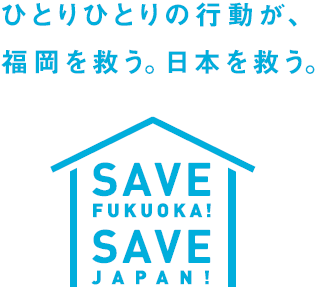 福岡県中小企業者等一時支援金は５月３１日（月）までにお申し込みください！１　申請方法Ｗｅｂ上での申請を基本とします。■申請先　http://www.ichijishienkin.pref.fukuoka.lg.jp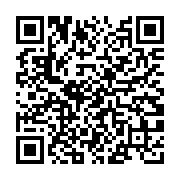 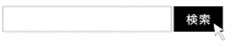 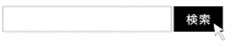 　Ｗｅｂ上での申請が困難な方のために、郵送での申請も受け付けます。郵送申請書類をご希望の方は下記コールセンターへご連絡ください。２　申請期間申請受付は５月３１日（月）まで＊対象期間（支援金の給付要件を判定する期間）は２０２１年１月～３月です。３　お問い合わせ先福岡県中小企業者等一時支援金　コールセンター（平日９時～１７時）TEL：０１２０－１２３－０７１０５７０－０１２－３７１